TeacherRachel StaffordClass7th Grade World HistoryDate:Mon., Sept. 14 Date:Tues., Sept. 15Date:Wed. Sept. 16Date:Thurs., Sept. 17Date:Fri., Sept. 18Standard7.8 Examine and summarize the contributions Muslim scholars made to later civilizations in the areas of science, geography, mathematics, philosophy, medicine, art and literature. 7.10 Gather relevant information from multiple print and digital sources to examine the art and architecture, including the Taj Mahal, during the Mughal period.7.6 Explain the significance of the Qur’an and the Sunnah as the primary texts of Islamic beliefs, practice and law and their influence in a person's daily life. 7.7 Analyze the origins and impact of different sects within Islam including the Sunni and the Shia.7.8 Examine and summarize the contributions Muslim scholars made to later civilizations in the areas of science, geography, mathematics, philosophy, medicine, art and literature. 7.8 Examine and summarize the contributions Muslim scholars made to later civilizations in the areas of science, geography, mathematics, philosophy, medicine, art and literature. 7.9 Describe the establishment of trade routes among Asia, Africa and Europe and the role of merchants in Arab society.7.6 Explain the significance of the Qur’an and the Sunnah as the primary texts of Islamic beliefs, practice and law and their influence in a person's daily life. 7.7 Analyze the origins and impact of different sects within Islam including the Sunni and the Shia.7.8 Examine and summarize the contributions Muslim scholars made to later civilizations in the areas of science, geography, mathematics, philosophy, medicine, art and literature. 7.8 Examine and summarize the contributions Muslim scholars made to later civilizations in the areas of science, geography, mathematics, philosophy, medicine, art and literature. 7.9 Describe the establishment of trade routes among Asia, Africa and Europe and the role of merchants in Arab society7.6 Explain the significance of the Qur’an and the Sunnah as the primary texts of Islamic beliefs, practice and law and their influence in a person's daily life. 7.7 Analyze the origins and impact of different sects within Islam including the Sunni and the Shia.7.8 Examine and summarize the contributions Muslim scholars made to later civilizations in the areas of science, geography, mathematics, philosophy, medicine, art and literature. 7.8 Examine and summarize the contributions Muslim scholars made to later civilizations in the areas of science, geography, mathematics, philosophy, medicine, art and literature. 7.9 Describe the establishment of trade routes among Asia, Africa and Europe and the role of merchants in Arab societyNo School for StudentsDistrict Learning Day for TeachersObjectiveI can…..I can analyze the geographic, political, economic, social and religious structures of the civilizations.I can analyze the geographic, political, economic, social and religious structures of the civilizations.I can analyze the geographic, political, economic, social and religious structures of the civilizations.I can analyze the geographic, political, economic, social and religious structures of the civilizations.No School for StudentsDistrict Learning Day for TeachersConnections to Prior KnowledgeDiscussion of HW:  (Text-dependent)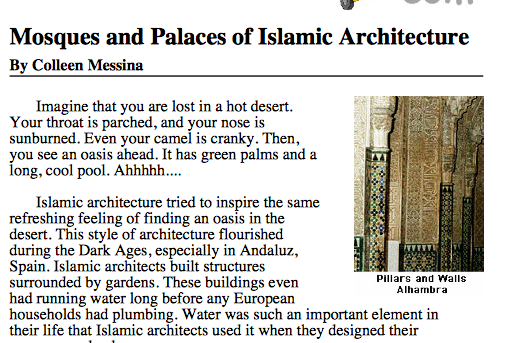 Bell WorkWhat Islamic Invention do you think has had the greatest effect on our society today? Explain your answer in a 5 sentence paragraphWhole class review of chapter 5Review of previous class writing assignment:Individual AssignmentChapter 5 TestExamine your notes on Enlightenment that we discussed today and answer the questions in a 5-8 sentence paragraph.How did the religion of Islam change over timeNo School for StudentsDistrict Learning Day for Teachers Guiding QuestionsHow do Ideas change the way people life?How do religions develop?How do Ideas change the way people life?How do religions develop?How do Ideas change the way people life?How do religions develop?How do Ideas change the way people life?No School for StudentsDistrict Learning Day for TeachersInstructional StrategiesI do…PowerPoint Islamic ContributionsNotes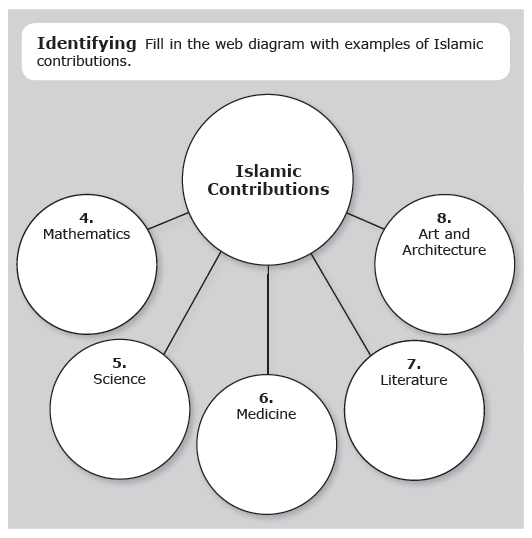 Whole Class ReviewReview the Guiding Questions, p. 121 Individual AssignmentChapter 5 TestExamine your notes on Enlightenment that we discussed today and answer the questions in a 5-8 sentence paragraph.How did the religion of Islam change over time?Whole class instruction:  Document Based Questions (introduction, directions)No School for StudentsDistrict Learning Day for TeachersDifferentiated TasksWe do …Pick 3/5 to answer in chart formation.How did Islam change life on the Arabian Peninsula?How did it change life on the countries that became part of Islamic empires?How did Islam become a source of unity?How did Islam change over time?What parts of Islam did not change?Individual AssignmentChapter 5 TestExamine your notes on Enlightenment that we discussed today and answer the questions in a 5-8 sentence paragraph.How did the religion of Islam change over timeWhole class instruction:  Document Based QuestionsNo School for StudentsDistrict Learning Day for TeachersAssessmentThey do ….Examine your notes on Enlightenment that we discussed today and answer the questions in a 5-8 sentence paragraph. Why does Muslim art not depict living creatures?Examine your notes on Enlightenment that we discussed today and answer the questions in a 5-8 sentence paragraph.How did Muslims change other cultures and places as the religion of Islam spread?Individual AssignmentChapter 5 TestExamine your notes on Enlightenment that we discussed today and answer the questions in a 5-8 sentence paragraph.How did the religion of Islam change over timeWhole class instruction:  Document Based Questions(Discussion & Analysis)No School for StudentsDistrict Learning Day for TeachersClosureExit Slip3: List 3 things you learned today2: Explain 2 ways you contributed to class today1:  identify at least one question you still have.Exit Slip3: List 3 things you learned today2: Explain 2 ways you contributed to class today1:  identify at least one question you still have.Exit Slip3: List 3 things you learned today2: Explain 2 ways you contributed to class today1:  identify at least one question you still have.Exit Slip3: List 3 things you learned today2: Explain 2 ways you contributed to class today1:  identify at least one question you still have.No School for StudentsDistrict Learning Day for TeachersResources/MaterialsComputerProjectorStudent text booksInteractive journalsColored pencilsTape/glueTE-online bookComputerProjectorStudent text booksInteractive journalsColored pencilsTape/glueTE-online bookComputerProjectorStudent text booksInteractive journalsColored pencilsTape/glueTE-online bookComputerProjectorStudent text booksInteractive journalsColored pencilsTape/glueTE-online bookNo School for StudentsDistrict Learning Day for TeachersProjected Assessments*******UPDATEDChapter 5:  The Islamic WorldChapter Assessment: Wednesday, September 16 (allowed to create and use “cheat chard”)*******UPDATEDChapter 5:  The Islamic WorldChapter Assessment: Wednesday, September 16 (allowed to create and use “cheat chard”)*******UPDATEDChapter 5:  The Islamic WorldChapter Assessment: Wednesday, September 16 (allowed to create and use “cheat chard”)No School for StudentsDistrict Learning Day for TeachersAdditional notes/ Upcoming EventsPlease make sure you are reviewing your notes from your interactive notebook each night.Make sure to sign up for REMIND with Mrs. Stafford***** Parent Teacher Conference Night is Thursday.  If you would like to schedule a conference please contact me by  Wednesday, September 16 a5 8:30 amstaffordr@scsk12.orgPlease make sure you are reviewing your notes from your interactive notebook each night.Make sure to sign up for REMIND with Mrs. Stafford***** Parent Teacher Conference Night is Thursday.  If you would like to schedule a conference please contact me by  Wednesday, September 16 a5 8:30 amstaffordr@scsk12.orgPlease make sure you are reviewing your notes from your interactive notebook each night.Make sure to sign up for REMIND with Mrs. Stafford***** Parent Teacher Conference Night is Thursday.  Please make sure you are reviewing your notes from your interactive notebook each night.Make sure to sign up for REMIND with Mrs. Stafford***** Parent Teacher Conference Night is Thursday.  No School for StudentsDistrict Learning Day for Teachers 